Introduction: Darija Andovska“LIQUID-CRYSTAL”- for fixed media“ThERanatOS- Time Hold”- for fixed media and video*“Apoptosis- A Brief History of Small Deaths”- for fixed media“ThERanatOS- Emergency Room”- for fixed media and video*“ThERanatOS- Operating System”- for fixed media and video*“Go Deep”- for fixed media*Author of all videos: Martin IvanovLIQUID-CRYSTAL:By definition, liquid crystal is a substance that flows like a liquid but has some degree of ordering in the arrangement of its molecules. This is partly the subtext of the piece, but the main focus of the title is to point to a co-existence of something two seemingly extremely distant qualities which are constantly interchanging, intervening and interacting, although they are the same at their core. One must find both extreme aspects of self, as in all dualities, and find their dynamics and dialectics.APOPTOSIS- A Brief History of Small Deaths:Apoptosis (from Ancient Greek ἀπόπτωσις "falling off") is a form of controlled process of programmed cell death that occurs in multicellular organisms during their life cycles.Because apoptosis cannot stop once it has begun, it is a highly regulated process. Apoptosis can be initiated through one of two pathways. In the intrinsic pathway the cell kills itself because it senses cell stress, while in the extrinsic pathway the cell kills itself because of signals from other cells. The reference in the subtitle to "A Brief History of Time" by Stephen Hawking is just an addition to the metaphor of the personal micro- and macro-cosmos, the internal and eternal emotional and psychical struggles. One must destroy a part of self in order to grow or survive.ThERanatOS is a large-scale multimedia composition for symphony orchestra, fix media, video, space, light and choreography, which functions a puzzle- there are 4 tapes and 3 orchestra pieces, which can be combined by the conductors or director’s choice, so the whole composition can last from 40 minutes up to 3 hours. The title, ThERanatOS is a combination of the two names of the Greek mythology, Eros and Thanatos, which in the psychoanalysis and the theory of urges of Sigmund Freud are the names of the to basic instincts. Eros, according to Freud, is the fundamental concept whose goal is to maintain, combine and unify the organism in gradually larger scales, the urge to survive and upgrade. Eros, the unifier is opposed but also connected to the instinct of death, Thanatos- an antagonistic force which leads to destruction, disintegration and collapse of all that exists. Their dynamic polarity if the one that defines the new instinctive dualism, and they rarely function separately: they form different amalgams in which both forces try to use the others strength to own gain.Darija Andovska graduated composition in the class of Goce Kolarovski - Faculty for music, Skopje, Macedonia; got her MA degree in the class of Isabel Mundry- ZHdK in Zürich, Switzerland; currently enrolled on DA studies, under the mentorship of Chaya Czernowin, Harvard Institut, USA. Author of chamber, solo, orchestral, symphonic, choral music as well as film music, theater, dance and multimedia projects. Her works have been performed on festivals and concerts in Albania, Armenia, Austria, Azerbaijan, Bosnia & Herzegovina, Belgium, Bulgaria, Canada, Croatia, China, Denmark, England, France, Germany, Georgia, Greece, Italy, Ireland, Macedonia, Mexico, Montenegro, Norway, Poland, Romania, Russia, Serbia, Slovenia, Sweden, Switzerland, Spain, Turkey, Ukraine, USA. Her music has been published on CD’s in Switzerland, Bosnia & Herzegovina, Italy, Macedonia, Serbia & Montenegro, Germany, and her scores published by Nuova Stradivarius- Italy, Sordino- Switzerland, Association of Composers- Macedonia. 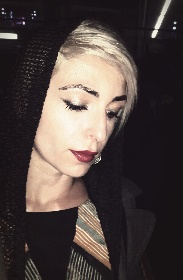 Won several competitions, nominated and awarded as well for film and theater music all over the world. Chosen by MusMA (Music Masters on Air) as one of the best young composers in Europe for 2013/2014. Nominated (2014) and twice awarded (2013, 2015) the "Virtuoso" award for Best Composer in Macedonia. Won the Cultural Honor Award of the City of Zürich- Best Composer in 2014. Macedonian music ambassador for the project CEEC 16+1 between China and central- and east European countries for 2016/2017 and 2018/2019. Awarded state prize "Panche Peshev" 2018 for highest achievements in music art. Works as an associate professor at the Faculty for music and Faculty for dramatic arts at the State University "Ss. Cyril and Methodius" in Skopje.“... she tries to create an energy which communicates, music and sounds which invoke images, emotion which is direct, unavoidable and inexorable... the research in all the spheres of the composition techniques and the world of sound, she considers as conditio sine qua non... uses sound blocks and collage-montage technique with contrasting materials... the collision usually results in high charging level of intensity, tension and energy... expands to the extremes... the western-european critics notice in this “certain archaic approach”, “unpolished and punk attitude”...prompted exactly from the energetic charge created in the music of Andovska”Darija AndovskaLIQUID- CRYSTALMultimedia concert